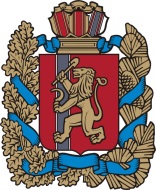 ПРАВИТЕЛЬСТВО КРАСНОЯРСКОГО КРАЯ рАСПОРЯЖЕНИЕ1. В соответствии со статьей 103 Устава Красноярского края, статьей 17 Закона Красноярского края от 07.07.2009 № 8-3610 «О противодействии коррупции в Красноярском крае» утвердить программу по профилактике коррупции в службе строительного надзора и жилищного контроля Красноярского края на 2021–2023 годы согласно приложению.2. Признать утратившими силу:пункт 1 распоряжения Правительства Красноярского края от 28.04.2018 № 305-р;распоряжение    Правительства    Красноярского   края  от  25.03.2019 № 192-р.3. Распоряжение вступает в силу со дня подписания.Первый заместительГубернатора края –председательПравительства края							        Ю.А. Лапшинг. Красноярск№